IMPLEMENTASI KEBIJAKAN WHO (WORLD HEALTH ORGANIZATION) DALAM MENANGANI  FENOMENA FGM (FEMALE GENITAL MUTILATION) DI BENIN IMPLEMENTATION OF WHO POLICY IN HANDLING FGM IN BENINSkripsiDiajukan Untuk Memenuhi Salah Satu SyaratDalam Menempuh Ujian Sarjana Program Strata (S1) Pada Program Studi Ilmu Hubungan Internasional Oleh:Putri Anadia Febrianty 132030153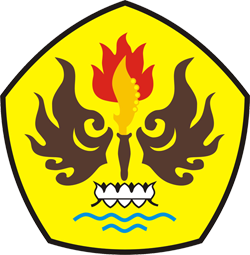 ILMU HUBUNGAN INTERNASIONALFAKULTAS ILMU SOSIAL DAN ILMU POLITIKUNIVERSITAS PASUNDANBANDUNG 2017